
Rejsevognen med træk på alle fireSubaru er bilmærket, der står fast på sine kvaliteter og dyder. Siden 1972 har navnet været synonymt med det symmetriske firehjulstræk. Ingen andre mærker har i dén grad satset på firehjulstræk og sikkerhed som Subaru. Det betyder, at Subarus firehjulsteknologi har et forspring på markedet og leverer køreglæde uafhængigt af vejr, vind og vejforhold. Med firehjulstræk og vinterdæk kan man komme helt frem til vinterdestinationen uden kæder, og det gør Subaru til en suveræn rejsevogn. Samtidig har Subaru de senere år taget et stort spring fremad, hvad angår design og komfort. Så selv om udviklingsingeniørerne har fokuseret på teknologien, har man ikke glemt at forkæle passagererne i kabinen.”I det aktuelle modelprogram går det hele op i en højere enhed,” siger dansk salgsdirektør i Subaru Nordic, Niels Thaning. ”Teknologisk er alle modelrækkerne helt fremme med både firehjulstræk, boxermotor og en nærmest legendarisk driftssikkerhed. Når det gælder design og materialekvalitet står vi også stærkt nu, hvor alle modeller er opdaterede og byder på oceaner af plads og en sikkerhedsteknologi, der vinder priser.”Salgsdirektøren fremhæver blandt andet den adaptive fartpilot i Outback, der automatisk holder afstand til den forankørende, hvad der sænker blodtrykket ved fx køkørsel.”Der er nye 2016-modeller på vej til vores forhandlere, så lige nu kan man få nogle utroligt gode tilbud på de 2015-modeller, vi har tilbage. Alle forhandlere er friske på at handle og kan også give et bud på din gamle bil, hvis du vil stige om til ægte Subaru AWD,” slutter Niels Thaning, dansk salgsdirektør i Subaru Nordic.For yderligere oplysninger: www.subaru.dk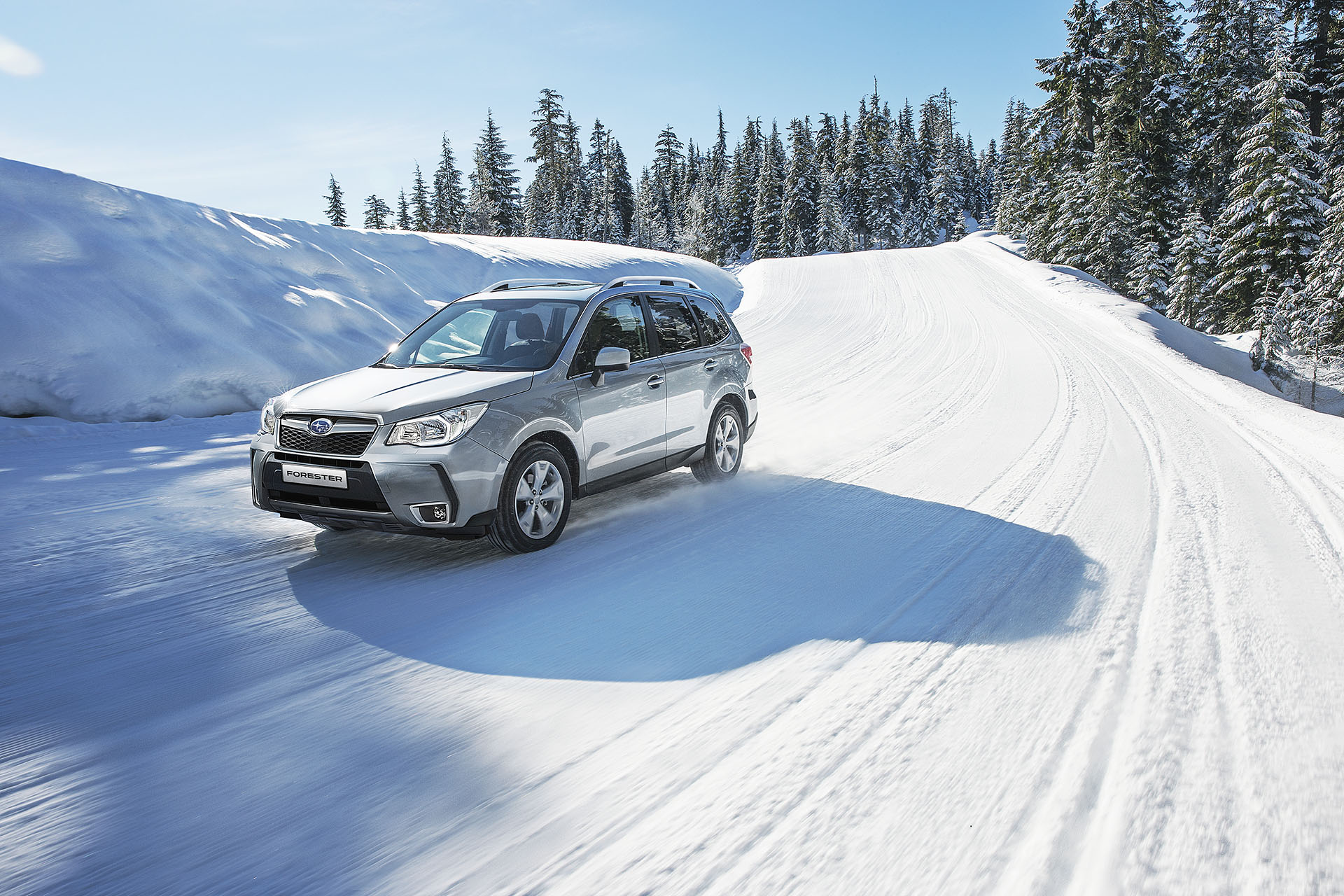 